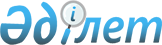 О внесении дополнений и изменений в постановление Правительства Республики Казахстан от 25 августа 2006 года № 817
					
			Утративший силу
			
			
		
					Постановление Правительства Республики Казахстан от 25 декабря 2009 года № 2187. Утратило силу постановлением Правительства Республики Казахстан от 25 августа 2011 года № 964      Сноска. Утратило силу постановлением Правительства РК от 25.08.2011 № 964.

      Правительство Республики Казахстан ПОСТАНОВЛЯЕТ:



      1. Внести в постановление Правительства Республики Казахстан от 25 августа 2006 года № 817 "Об утверждении Правил ведения мониторинга подзаконных нормативных правовых актов" (САПП Республики Казахстан, 2006 г., № 33, ст. 354) следующие дополнения и изменения:



      в Правилах ведения мониторинга подзаконных нормативных правовых актов, утвержденных указанным постановлением:



      в пункте 5:



      после слов "юридические службы" дополнить словами ", в случае их отсутствия - структурные подразделения определяемые руководителем уполномоченного органа (далее - соответствующие структурные подразделения)";



      слова "(далее - юридические службы)" исключить;



      в пунктах 8, 9, 10, 12, 13 слова "юридическим службам", "Юридические службы", "юридические службы", "юридической службой" заменить соответственно словами "соответствующим структурным подразделениям", "Соответствующие структурные подразделения", "соответствующие структурные подразделения", "соответствующим структурным подразделением";



      дополнить пунктом 10-1 следующего содержания:

      "10-1. Для обеспечения полноты ведения мониторинга подзаконных актов уполномоченные органы ежеквартально представляют в органы юстиции перечни принятых приказов министров Республики Казахстан и иных руководителей центральных государственных органов, постановлений центральных государственных органов, Центральной избирательной комиссии, решений маслихатов, а также постановлений акиматов и решений акимов за истекший квартал (за исключением актов по внутриведомственным вопросам организационно-кадрового и финансово-материального характера).";



      подпункт 4) пункта 12 исключить;



      в пункте 20 слово "дополнительно" исключить.



      2. Настоящее постановление вводится в действие со дня подписания.      Премьер-Министр

      Республики Казахстан                       К. Масимов
					© 2012. РГП на ПХВ «Институт законодательства и правовой информации Республики Казахстан» Министерства юстиции Республики Казахстан
				